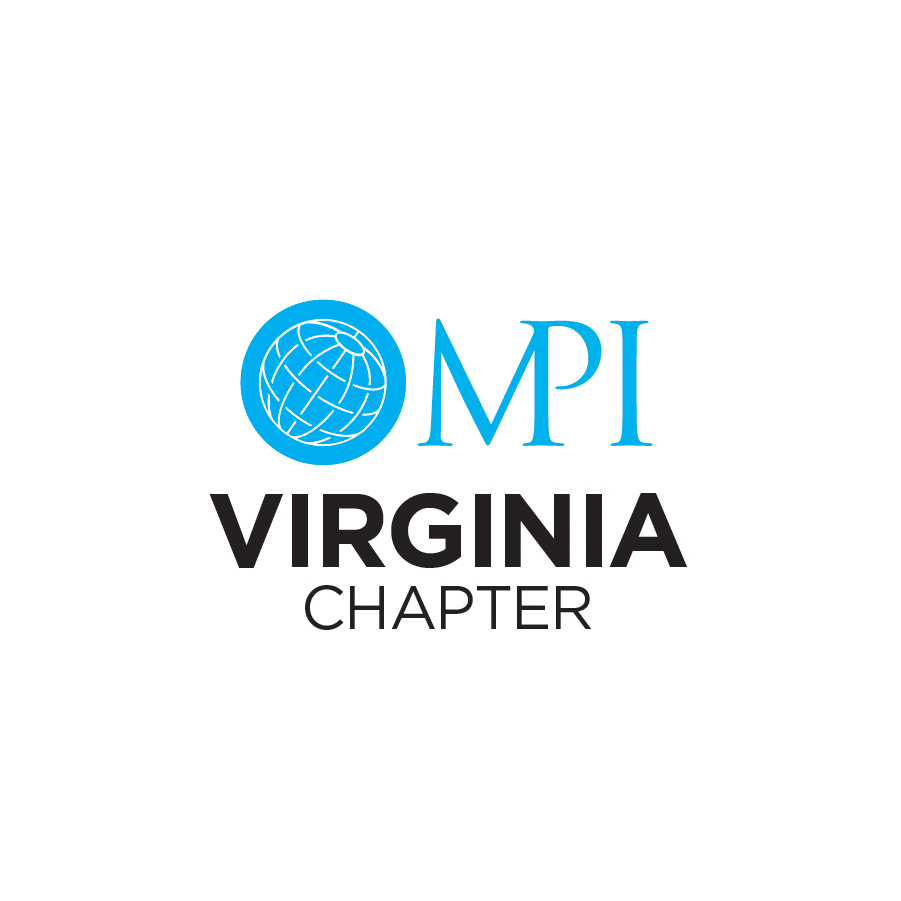 MPI Virginia ChapterCHAPTER LEADER JOB DESCRIPTIONS 2022-2023MPI Virginia Job Descriptions & ResponsibilitiesExecutive Committee – President - FilledLeadership ExpectationsJob DescriptionTerm:  One year or as determined by the Board of Directors and Chapter BylawsHelpful Skills:Diplomacy, Resourceful, Visionary, Delegator, Leadership organization, Communicator (written and oral)Eligibility:Member in good standing with (when possible) previous service as President ElectKnowledgeable of the activities/affairs of the chapterWilling to give the time, energy, talents and enthusiasm required of the positionSpecific Responsibilities:Serve as voting member of Board of Directors and Executive CommitteeSupport and defend policies and programs adopted by the Board of DirectorsEnsure Chapter adherence to Chapter Bylaws, Policies and ProceduresEnsure the fiscal responsibility of the chapterPrepare agenda & reports for Board of Directors meetings in advance of meetingsSubmit a President’s Message at beginning of yearSubmit President’s Message/newsletter article for each issueRegularly review/monitor chapter website for necessary changes/updates.Attend monthly board meetings, chapter events and committee meetingsDirectly responsible for communicating with and supervising the chapter officers and directors to ensure that all assignments are completed according to the strategic/business plan, that the chapter is financially sound, and membership is advised of all progressMay appoint members of standing and special committees and relieve any inactive committee members with approval of the BoardIn the event of a tie, cast deciding board voteAct as official spokesperson of the chapterConduct annual Board Orientation and mid-year Board RetreatOversee performance of Chapter Administrator/Executive Director, including biannual performance reviewServe as liaison between the chapter and MPI HeadquartersCommittees Served On:Ex-officio member of all committeesBudget and FinanceOversees:Board PlannerBylaws & Policies & Procedures Project TeamChapter AdministratorReports toMembersTime Commitment:Attendance at chapter meetings, activities and functionsAttendance at Board and Executive Committee meetings and Board retreatsAttendance at Chapter leadership meetings held in conjunction with WECExecutive Committee - Immediate Past President - FilledLeadership ExpectationsJob DescriptionTerm:  One year or as determined by the Board of Directors and Chapter BylawsEligibility:Member in good standing with previous service as PresidentKnowledgeable of the activities/affairs of the chapterWilling to give the time, energy, talents and enthusiasm required of the positionSpecific Responsibilities:Serve as voting member of Board of Directors and Executive CommitteeSupport and defend policies and programs adopted by the Board of DirectorsResponsible for ensuring the fiscal responsibility of the committee(s)/projects to which position is assignedSubmit agenda items & reports for Board of Directors meetings in advance of meetingsPerform other duties that may be delegated by the President and/or Board of DirectorsSubmit 1 newsletter article/yearRegularly review/monitor chapter website for necessary changes/updates regarding areas of responsibilityAttend monthly board meetings, chapter events and committee meetingsAct as coach, advisor and counselor to board members and committeesAct as support/mentor to PresidentConduct transition meeting with successorHelp ensure Nominating Committee to develops a slate of qualified board members for the following yearSelect members of Nominating Committee and submit to Executive Committee for approvalCommittees Served On:Past Presidents Council – ChairNominating - ChairGovernance – ChairOversees:Past Presidents CouncilNominatingGovernance - bylawsReports toPresidentTime Commitment:Attendance at chapter meetings, activities and functionsAttendance at Board and Executive Committee meetings and Board retreatsCommittee oversightExecutive Committee - President-ElectLeadership ExpectationsJob DescriptionTerm: One year or as determined by the Board of Directors and Chapter bylawsHelpful Skills:Diplomacy, Resourceful, Visionary, Delegator, Leadership organization, Communicator (written and oral).Qualifications:Member in good standingKnowledgeable of the activities/affairs of the chapterWilling to give the time, energy, talents and enthusiasm required of the positionPrevious service (when possible) in two (2) of the following positions: Vice President of Membership, Vice President of Finance or Vice President of Education.Specific Responsibilities:Serve as direct support to the Chapter PresidentIn the absence of the President, perform the duties of the President with the powers of and subject to all the restrictions upon the PresidentServe as voting member of Board of Directors, Executive Committee and Budget and Finance CommitteeServe as ex-officio member of the Nominating and Awards CommitteeEnsure the Chapter adheres to minimum Chapter standards as prescribed by MPIDevelop and implement a leadership succession/mentoring programCultivate volunteer opportunities and encourage participationWork with committees to expand volunteer long-term involvement with ChapterAct as coach, advisor and counselor to Board members and committeesAttend monthly Board meetings, Chapter events and committee meetingsReport on the strategies, successes and challenges of assigned committees to BoardSupport and defend policies and programs adopted by the Board of DirectorsConduct transition meeting with successorResponsible for ensuring the fiscal responsibility of the committee(s) to which position is assignedPerform any other duties as assigned by the President and/or the Board of DirectorsReports to: PresidentTime Commitment:Attendance at chapter meetings, activities and functionsAttendance at Board and Executive Committee meetings and Board retreatsAttendance at Chapter Business SummitExecutive Committee – Vice President of FinanceLeadership ExpectationsJob DescriptionTerm: One year or as determined by the Board of Directors and Chapter bylawsHelpful Skills:Diplomacy, Resourceful, Visionary, Delegator, Leadership organization, Communicator (written and oral).  Qualifications:Member in good standingWilling to give the time, energy, talents and enthusiasm required of the positionPrevious service (when possible) on Board of Directors, preferably in a finance capacity.General Responsibilities:Serve as a voting member of the Board of Directors and Executive CommitteeChair the Budget & Finance CommitteeAct as a coach, advisor and counselor to assigned committeesSupport and defend policies and programs adopted by the Board of DirectorsResponsible for ensuring the fiscal responsibility of the committee(s) to which position is assigned.Conduct transition meeting with successorPerform any other duties as assigned by the President and/or BoardSpecific Responsibilities:Manage and supervise Chapter financial efforts including:Fundraising – fundraising events, auction, etc.Special events – Trade shows, special networking events, etc.Strategic Alliances – Sponsorships, Partnership MarketingInvestments & Reserves – CDs mutual funds, prudent reserveWork with Chapter Admin to maintain proper accounting procedure for the receipt and handling of funds, maintenance of financial records and paying all authorized invoicesEnsure safekeeping of Chapter funds in such banks, trust companies and/or investments as approved by the Board of DirectorsRenew all permits and authorized post office boxesPrepare annual operating budget and ensure compliance as approved by the BoardEnsure Chapter is incorporated according the Chapter minimum bylawsWork with the Chapter Admin to comply with all governmental tax regulations and file Chapter tax reports as requiredPresent up-to-date financial statements at each Board of Directors meetingResearch current funding, partnership and investment rends and topics pertinent to the chapter and report findings to the Board of DirectorsMake each Director and Executive Committee aware when chapter is close to budgetary limitsReports to: PresidentCommitment:Attendance at chapter meetings, activities and functionsAttendance at Board and Executive Committee meetings and Board retreatsPotential attendance at Chapter Business Summit, as directed by PresidentExecutive Committee - Vice President of CommunicationsLeadership ExpectationsJob DescriptionTerm: One year or as determined by the Board of Directors and Chapter bylawsHelpful Skills:Delegation, Motivational, Deadline driven, Strong proofreader, General understanding of communications tools and technology (i.e. Websites, social medial sites, constant contact, blogs).Eligibility:Member in good standingWilling to give the time, energy, talents and enthusiasm required of the positionPrevious service on Board of Directors, preferably in a communications capacityOverall Responsibilities:Serve as voting member of Board of DirectorsMember of Executive CommitteeAct as coach, advisor and counselor to assigned committeesReport on the strategies, successes and challenges of assigned committees to Board of DirectorsEnsure the fiscal responsibility of the committee(s) to which position is assignedSupport and defend policies and programs adopted by the Board of DirectorsConduct transition meeting with successorPerform any other duties as assigned by the President and/or Board of DirectorsSpecific Responsibilities:Manage the publications, marketing, advertising, public relations, community outreach and advocacy efforts of the chapter, including:Marketing - Website/technology, Job BankPublications – Emails, News, DirectoryPublic Relations - Media Relations, Press ReleasesAdvertising - Newsletter Ads, Website AdsCommunity Outreach - Philanthropic ActivitiesEnsure Chapter programs, activities and accomplishments are highlighted on an International level by communicating with MPI Public Relations and Marketing DepartmentsCommunicate strategic issues relating to communications/technology to Board of DirectorsResearch current communications/technology trends and topics pertinent to the meetings industry and report findings to Board of DirectorsApprove all bills of the committees within the Communications category and forward appropriate paperwork to the Vice President of FinanceReports to: PresidentTime Commitment: Attendance at chapter meetings, activities and functionsAttendance at Board and Executive Committee meetings and Board retreatsPotential attendance at Chapter Business Summit, as directed by PresidentExecutive Committee - Vice President of EducationLeadership ExpectationsJob DescriptionTerm: One year or as determined by the Board of Directors and Chapter bylawsHelpful Skills:Adaptability, Project Management, Communicator (oral and written), Motivator, Conflict Resolution, Trend Watcher (or willing to research), Team BuilderEligibility:Member in good standingWilling to give the time, energy, talents and enthusiasm required of the positionPrevious service on Board of Directors, preferably in an education capacityGeneral Responsibilities:Serve as voting member of Board of DirectorsMember of Executive CommitteeAct as coach, advisor and counselor to assigned committeesReport on the strategies, successes and challenges of assigned committees to Board of DirectorsEnsure the fiscal responsibility of the committee(s) to which position is assignedSupport and defend policies and programs adopted by the Board of DirectorsConduct transition meeting with successorPerform any other duties as assigned by the President and/or Board of DirectorsSpecific Responsibilities:Manage and supervise Chapter educational efforts, including:Monthly Programs - Registration, Site Selection & LogisticsProfessional Development - Educational Content & Speaker SourcingSpecial Educational Projects - Chapter/Regional Education Conference, Leadership Institutes, Women's Leadership Initiative, CMP/CMM, Multi-Cultural InitiativesDevelop annual education plan in accordance with Chapter strategies and MPI standardsCommunicate strategic issues relating to professional development to Board of DirectorsResearch current education trends and topics pertinent to the meetings industry and report findings to Board of DirectorsApprove all bills of assigned committees and forward appropriate paperwork to the Vice President of FinanceReports to: PresidentTime Commitment:Attendance at chapter meetings, activities and functionsAttendance at Board and Executive Committee meetings and Board retreatsAttend Chapter Business SummitExecutive Committee - Vice President of MembershipLeadership ExpectationsJob DescriptionTerm: One year or as determined by the Board of Directors and Chapter bylawsHelpful Skills:Delegation organization, Marketing Skills, Listening SkillsEligibility:Member in good standingPrevious service on Board of Directors, preferably in a membership capacityWilling to give the time, energy, talents and enthusiasm required of the positionGeneral Responsibilities:Serve as voting member of Board of DirectorsMember of Executive CommitteeProvide direction and leadership to maintain and increase MPI membershipWork with chapter administrator to maintain a current roster of Chapter membersAct as coach, advisor and counselor to assigned CommitteesReport on the strategies, successes and challenges of assigned committees to Board of DirectorsResponsible for ensuring the fiscal responsibility of the Committee(s) to which position is assigned.Support and defend policies and programs adopted by the Board of DirectorsConduct transition meeting with successorPerform other duties that may be delegated by the President and/or Board of DirectorsSpecific Responsibilities:Manage and supervise Chapter membership efforts, including:Recruitment – member recruitment, new member orientationMember Care – member retention, hospitalityAwards & Scholarships – recognition programs, scholarshipsCommunicate strategic issues relating to membership to Board of DirectorsResearch current membership trends and topics pertinent to the meetings industry and report findings to Board of DirectorsWork with Regional Outreach teams as it pertains to communications, education and membership.Strategize and implement projects within the teams.Reports to: PresidentCommitment: Attendance at chapter meetings, activities and functionsAttendance at Board and Executive Committee meetings and Board retreatsAttend Chapter Business SummitDirector, Leadership DevelopmentLeadership ExpectationsJob DescriptionTerm: Two year or as determined by the Board of Directors and Chapter bylawsEligibility:Member in good standingWilling to give the time, energy, talents and enthusiasm required of the positionGeneral ResponsibilitiesServe as voting member of Board of Directors.Support and defend policies and programs adopted by the Board of DirectorsEnsure the fiscal responsibility of the committee(s)/projects to which position is assigned.Submit agenda items & reports for Board of Directors meetings in advance of meeting including present up-to-date financial statements at each Board of Directors meetingPerform other duties that may be delegated by the President and/or BoardSubmit 1 newsletter article/yearRegularly review/monitor chapter website for necessary changes/updates regarding areas of responsibilityAttend monthly board meetings, chapter events and committee meetingsAct as coach, advisor and counselor to assigned committeesConduct transition meeting with successorSpecific Responsibilities: (to be determined based on individual chapter needs)Manage and supervise chapter Volunteer Tracking formProvide committees with contact information of those members interested in volunteeringUpdate tracking form as neededFollow up with volunteers on tracking formUpdate the chapter Leadership Manual on an annual basis and/or as neededDetermine recognition for chapter volunteersCommittees Served On:As neededOversees:Awards & Recognition CommitteeReports to:President & President-ElectTime Commitment:Attendance at chapter meetings, activities and functionsAttendance at Board and Board retreatsDirector, SponsorshipLeadership AttributesJob DescriptionTerm: One year or as determined by the Board of Directors and Chapter bylawsHelpful Skills:Organization, Trend Watcher (or willing to research), Creativity, Adaptability, Team Builder, Venue Knowledge, with Sales and Networking skills.Eligibility:Member in good standingWilling to give the time, energy, talents and enthusiasm required of the positionGeneral Responsibilities:Serve as voting member of Board of DirectorsAttend monthly board meetings, Chapter events and committee meetingsAct as coach, advisor and counselor to assigned committeesIdentify, recruit and train committee chair for assigned committeesEnsure the fiscal responsibility of the committee(s) to which position is assignedSupport and defend policies and programs adopted by the Board of DirectorsConduct transition meeting with successorPerform any other duties as assigned by the President and/or Board of DirectorsSpecific Responsibilities:Secure sponsors to host venues for all monthly meetings with exception to the Annual Conference. Host sponsor is responsible for providing the following: meeting spacefor the Board of Directors meeting and education/luncheon; audio visual; food and beverage.Collaborate with Education Chair and Director of Special Events to strategically determine best locations for the given month’s education topic and fundraising event potential.Secure venues as early as possible for optimizing promotions, sponsor benefits and to place the locations on the MPI VA calendar.Reports to: Vice President of FinanceTime Commitment:Regular attendance at monthly meetings, Board meetings and retreatsAttendance at all official chapter activities and functionsDirector, Special EventsLeadership AttributesJob DescriptionTerm: One year or as determined by the Board of Directors and Chapter bylawsHelpful Skills:Knowledge of the industry and the people in the industry, organized, GREAT follow-up, comfortable with salesEligibility:Member in good standingWilling to give the time, energy, talents and enthusiasm required of the positionGeneral Responsibilities:Serve as voting member of Board of DirectorsAttend monthly board meetings, chapter events and committee meetingsAct as coach, advisor and counselor to assigned committeesIdentify, recruit and train committee chair for assigned committeesEnsure the fiscal responsibility of the committee(s) to which position is assignedSupport and defend policies and programs adopted by the Board of DirectorsConduct transition meeting with successorPerform any other duties as assigned by the President and/or Board of DirectorsSpecific Responsibilities:Develop strategies to increase revenue and in-kind support for the ChapterMonitor association and meetings industry trends to discover best practices in resource development by other organizationsDevelop, implement and manage Chapter fundraising efforts and eventsEnsure promotion of fundraising effortFollow through with collection of Strategic Partners funds and deliverables.Reports to: Vice President of FinanceTime Commitment:Regular attendance at monthly meetings and Board meetingsAttendance at Board retreatsAttendance at all official chapter activities and functionsDirector of Communications and OutreachLeadership AttributesJob DescriptionTerm: One year or as determined by the Board of Directors and Chapter bylawsHelpful Skills:Motivational, Deadline driven, Strong proofreader, Good understanding of communications tools and technology (i.e. Websites, social medial sites, constant contact, blogs).Eligibility:Member in good standingWilling to give the time, energy, talents and enthusiasm required of the positionPrevious service on Board of Directors, preferably in a communications capacityOverall Responsibilities:Serve as voting member of Board of DirectorsAct as coach, advisor and counselor to assigned committeesReport on the strategies, successes and challenges of assigned committees to Board of DirectorsEnsure the fiscal responsibility of the committee(s) to which position is assignedSupport and defend policies and programs adopted by the Board of DirectorsConduct transition meeting with successorPerform any other duties as assigned by the President and/or Board of DirectorSpecific Responsibilities:Assist with publications, marketing, advertising, public relations, community outreach and advocacy efforts of the chapter, including:Publications – Emails, News, DirectorySocial Media Sites – Facebook, Instagram and LinkedInCoordinate and Organize with the Monthly Education Chair to compile the Know before You Go and assist with Website Information.Assist with Advertising - Newsletter Ads, Website AdsCommunity Outreach - Philanthropic ActivitiesEnsure Chapter programs, activities and accomplishments are highlighted on an International level by communicating with MPI Public Relations and Marketing DepartmentsCommunicate strategic issues relating to communications/technology to Board of DirectorsResearch current communications/technology trends and topics pertinent to the meetings industry and report findings to Board of DirectorsApprove all bills of the committees within the Communications category and forward appropriate paperwork to the Vice President of FinanceReports to: VP of CommunicationsTime Commitment:Regular attendance at monthly meetings and Board meetings and retreatsAttendance at all official chapter activities and functionsPotential attendance at Chapter Business Summit, as directed by PresidentDirector, Member CareLeadership AttributesJob DescriptionTerm: One year or as determined by the Board of Directors and Chapter bylawsHelpful Skills:Delegation, Motivator, Facilitator, SupportiveEligibility:Member in good standingWilling to give the time, energy, talents and enthusiasm required of the positionGeneral Responsibilities:Serve as voting member of Board of DirectorsAttend monthly board meetings, Chapter events and committee meetingsAct as coach, advisor and counselor to assigned committeesReport on the strategies, successes and challenges of assigned committees to Board of DirectorsEnsure the fiscal responsibility of the committee(s) to which position is assignedSupport and defend policies and programs adopted by the Board of DirectorsConduct transition meeting with successorPerform other duties that may be delegated by the President and/or Board of DirectorsSpecific Responsibilities:Maintain complete and accurate records of the Chapter's membership and reconcile reports monthly through MPI Association Management Software (AMS)Meet or exceed the chapter retention goal for the year, based on the chapter matrix.Develop and maintain an active and ongoing campaign to retain membersEncourage member involvement in committeesConduct an annual Chapter needs assessment surveyProvide hospitality at Chapter functions by welcoming attendeesSubmit articles to newsletter and website in support of member care activitiesPerform an annual chapter needs assessment surveyReports to: Vice President of MembershipCommitment:Regular attendance at monthly meetings and Board meetings and retreatsAttendance at all official chapter activities and functionsDirector, RecruitmentLeadership AttributesJob DescriptionTerm: One year or as determined by the Board of Directors and Chapter bylawsHelpful Skills:Problem Solver, Creativity, Project Management, Base Knowledge of Media (Print, Electronic, Internet), Communicator (oral and written), MotivatorEligibility:Member in good standingWilling to give the time, energy, talents and enthusiasm required of the positionGeneral Responsibilities:Serve as voting member of Board of DirectorsAttend monthly Board meetings, Chapter events and committee meetingsAct as coach, advisor and counselor to assigned committeesIdentify, recruit and train committee chair for assigned committeesEnsure the fiscal responsibility of the committee(s) to which position is assignedSupport and defend policies and programs adopted by the Board of DirectorsConduct transition meeting with successorPerform any other duties as assigned by the President and/or Board of DirectorsSpecific Responsibilities:Reports to: Vice President of MembershipDevelop new member leads and submit to the management company for recruitment efforts.Follow-up with guests from every Chapter meeting to see if they have any questions or wish to join the Chapter.Organize one major “blitz” in partnership with any promotional new member programs/promotions offered by MPIDesignate a committee member to welcome new members at each chapter eventCoordinate with Director of Member Care to provide hospitality at Chapter functions by welcoming guests and prospective membersUpdate and implement the yearly membership scholarship program and work with partner chapter to coordinate who the recipients will be. Commitment:Regular attendance at monthly meetings and Board meetingsAttendance at Board retreatsAttendance at all official chapter activities and functionsDirector, Monthly MeetingsLeadership AttributesJob DescriptionTerm: One year or as determined by the Board of Directors and Chapter bylawsEligibility:Member in good standingWilling to give the time, energy, talents and enthusiasm required of the positionGeneral Responsibilities:Serve as voting member of Board of DirectorsAttend monthly board meetings, chapter events and committee meetingsAct as coach, advisor and counselor to assigned committeesIdentify, recruit and train Committee chair for assigned committeesEnsure the fiscal responsibility of the committee(s) to which position is assignedSupport and defend policies and programs adopted by the Board of DirectorsConduct transition meeting with successorPerform any other duties as assigned by the President and/or Board of DirectorsSpecific Responsibilities:Develop, implement and manage a Request For Proposal (RFP) process for all monthly educational programsPerform site selection for all monthly educational programsCoordinate all logistics for monthly educational programs, including menu selection, audiovisual needs, room setup requirements, registration and hotel arrangementsFacilitate a registration process for monthly educational programs with Executive Director.Develop, implement and manage a system for providing Continuing Education Units (CEU) at chapter educational programs.Assist Communications with promoting CEU opportunities and tracking methods to chapter membersResponsible for ensuring chapter programming meets the requirements for CEUsAssist all committees to facilitate the production of their eventsReports to: Vice President of EducationTime Commitment:Regular attendance at monthly meetings and Board meetingsAttendance at Board retreatsAttendance at all official chapter activities and functionsCommittee Chair PositionsAttendance at Board Meetings is not required but always encouraged!Office of the President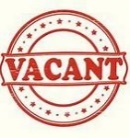 Committee Chair, Awards & RecognitionReports to: Director of Leadership DevelopmentSubmit relevant information to Director as requestedSubmit newsletter & website articles in support of activitiesRegularly review/monitor chapter website for necessary changes/updates regarding areas of responsibilityAttend chapter events and committee meetings & board meetings when possibleAt beginning of the year, review/revise Awards & ScholarshipsManage & facilitate chapter program in appreciation for and recognition of the outstanding achievements of individual chapter membersEnsure promotion of awards program to chapter membersManage & facilitate Star Volunteer of the Month award on regular basisReview all nominations and make recommendation on/select award recipient(s)Evaluate method & criteria used to select Award & Scholarship recipientsManage & facilitate Award application & review processCoordinate presentation of awardsManage Annual meeting in conjunction with Awards banquet/luncheonPurchase awardsSubmit chapter’s entries for International awardsCommittee Chair, Emerging Meeting Professional ProgramReports to: Director of Leadership DevelopmentImplement and maintain the Emerging Meeting Professional (EMP) Program framework and strategies.Recruit prospective and current members to participate in the EMP Program. Develop and maintain communication and marketing strategies, including application development, to promote the program by working with VP, Communications and Director, Communications and Outreach. Work with Director, Leadership Development and program facilitators throughout each class’s duration to make sure they are on track and goals are being met. Designate a committee member to maintain the mentorship element of the program, assigning each program participant to a Chapter mentor/experienced leader. Participate in monthly membership team call.CommunicationCommittee Chair, The Voice NewsletterReports to: VP of CommunicationFacilitate the construction and distribution of chapter newsletter, The VoicePaste sponsor banners if applicablePull any posted announcements from BasecampEnter upcoming chapter eventsCheck to make sure that the involved departments have completed their assigned sections – Communications, Membership, OOTPProof text formatting and pictures within articlesCheck MPI Pulse and Industry Publications for potential Feature ArticlesWork with appropriate committees to assist in publicizing special events sponsored by the chapterCommittee Chair, Community ServiceReports to: VP of CommunicationPlanning, budgeting, developing, and implementing community service program that promotes the visibility of the chapter in the local community.Plan and arrange a schedule for the entire year. Provide the schedule to the Chapter Board and Website committee.Work diligently to advertise the community service events to member for maximum participation.Committee Chair, Social MediaReports to: VP of CommunicationHelp tell the MPI Virginia “Story!”Manage social media platforms in support of the chapter communication plan:Post chapter education event, conference, and special event links to build guest and member attendanceShare relevant industry information, articles, “hot lists, etc.” Share event photos across platformsSubmit monthly metrics to VP of Communications to include in Board ReportsWork with annual conference and special event chairs to coordinate social media efforts and event hashtagsAssist in communication blasts and campaigns for important chapter initiativesPromote chapter social media channels to members to drive engagementEnsure adherence to all MPI branding standardsCommittee Chair, WebsiteReports to: VP of CommunicationAttend chapter events, committee meetings and board meetings when possibleIdentify, recruit and train committeeDevelop and manage operation and implementation of chapter website to ensure timely updates that keep site fresh and informative:Work with appropriate committees to assist in publicizing special events sponsored by the chapterWork with chapter admin to update event information once event docs are completed and submitted by Education teamFacilitate posting of sponsor logos and banner adsPerform ongoing review of chapter website to ensure its efficiency & credibility as a primary chapter communications devicePromote chapter website to membersResearch and offer suggestions on ways that technological advances can assist the chapterEnsure adherence to all MPI branding standardsFinanceCommittee Chair, AdvertisingReports to: Director of Sponsorship and VP of FinanceAttend chapter events, committee meetings and board meetings when possibleIdentify, recruit and train committeeCreate objectives to support the chapter’s business planAssist in budget development and provide feedback in order to set ad sales goalsEnsure the fiscal responsibility of the committee to which position is assignedSupport and defend policies and programs adopted by the Board of DirectorsConduct transition meeting with successorPerform any other duties as assigned by the President and/or Board of DirectorsMonitor association and meetings industry trends to discover best practices in resource development by other organizationsCommunicate effectively with all departments in an effort to announce/welcome new Strategic Partners and leverage their assets in the most beneficial manner.Ensure promotion of available ad opportunities by maintaining Media & Advertising KitFollow through with collection of Strategic Partners' funds and deliverablesUtilize Basecamp3, or other tool identified by Board of Directors, to schedule all deliverables for Communication TeamSeek renewals prior to the expiration of Strategic Partner contractsCommittee Chair, AuctionsReports to: Director of Special EventsAttend chapter events, committee meetings and board meetings when possibleIdentify, recruit and train committeeCreate objectives to support the chapter’s business planAssist in budget development and provide feedback in order to set monthly raffle goals.Ensure the fiscal responsibility of the committee to which position is assignedSupport and defend policies and programs adopted by the Board of DirectorsConduct transition meeting with successorPerform any other duties as assigned by the President and/or Board of DirectorsCommunicate effectively with all departmentsReach out and connect with our members, suppliers, other associations and business to gather auction itemsEnsure auction items are received and manage till needed for auctionsManage online auction site, upload images and content, close out and deliver product or follow up with those who are mailing items so they are received in a timely manner (2 auctions annually)Utilize Basecamp3, or other tool identified by Board of Directors, to schedule all deliverables for Communication TeamCommittee Chair, Monthly RafflesReports to: Director of Special EventsAttend chapter events, committee meetings and board meetings when possibleIdentify, recruit and train committeeCreate objectives to support the chapter’s business planAssist in budget development and provide feedback in order to set monthly raffle goals.Ensure the fiscal responsibility of the committee to which position is assignedSupport and defend policies and programs adopted by the Board of DirectorsConduct transition meeting with successorPerform any other duties as assigned by the President and/or Board of DirectorsCommunicate effectively with all departmentsWork with the education team to secure raffle items for our monthly meetings (part of venue sponsorships contract)Manage the monthly raffle process and drawings at monthly meeting and other eventsEnsure auction items are received and manage till needed for auctionsUtilize Basecamp3, or other tool identified by Board of Directors, to schedule all deliverables for Communication TeamCommittee Chair, Sponsorship Monthly MeetingsReports to: Director of SponsorshipAttend chapter events, committee meetings and board meetings when possibleIdentify, recruit and train committeeCreate objectives to support the chapter’s business planAssist in budget development and provide feedback in order to set monthly raffle goals.Ensure the fiscal responsibility of the committee to which position is assignedSupport and defend policies and programs adopted by the Board of DirectorsConduct transition meeting with successorPerform any other duties as assigned by the President and/or Board of DirectorsCommunicate effectively with all departmentsSeek venues to host our monthly meetings and events.Manage the contract process to close the deal.Communicate effectively with all departments in an effort to announce/welcome new monthly meeting partners.Work with education team to keep 18-month calendar current with secured venue locationsEnsure promotion of available ad opportunities by maintaining Media & Advertising KitUtilize Basecamp3, or other tool identified by Board of Directors, to schedule all deliverables for Communication TeamEducationMonthly Meeting CoordinatorsReports to: Director of Monthly MeetingsEnsure the fiscal responsibility of the committee(s)/projects to which position is assignedSubmit relevant information to Director as requestedSubmit newsletter & website articles in support of activitiesRegularly review/monitor chapter website for necessary changes/updates regarding areas of responsibility Attend chapter events and committee meetings & board meetings when possibleWork closely with other committees to ensure efficiency of overlapping activitiesWork with Director to develop, implement and manage an RFP process for all monthly educational programsPerform site selection for all monthly educational programsCoordinate all logistics for monthly educational programs, including menu selection, audiovisual needs, room setup requirements, registration, and hotel arrangementsEnsure content of educational programs is considered to be relevant to all members, not solely to planners and not solely to suppliersEnsure content of educational programs is considered to achieve maximum attendance at programs/meetingsServe as primary point of contact with speakers to provide for their arrangements, including fee negotiation and transportation requirementsSet a slate of monthly programs, which are exciting, timely and promote attendanceSelect a venue award & speaker giftsCommittee Chair, CMP CertificationReports to: VP of EducationMaintain a record of Certified Meeting Professionals in the Chapter with Chapter AdminMaintain a record of current CMP Mentors and pair then up with CMP candidates as neededProvide information to members to encourage applicants for the exam and help potential applicants form study groups.Coordinate all logistics for the annual CMP Recognition receptionManage and promote CMP Bootcamp opportunitiesManage Annual certification committee and assign tasks to volunteers as neededCommittee Chair, Annual ConferenceReports to: VP of EducationRecruit a Co-Chair to assist in fulfilling the following dutiesLiaise with Finance for sponsorships for Annual ConferenceEstablish a theme for Annual Conference (preferably one that supports/enhances monthly program themes)Perform site selection for Annual Conference Coordinate all logistics for Annual Conference, including menu selection, audiovisual needs, room setup requirements, registration, and hotel arrangementsLiaise with fundraising team if fundraising event to part of Annual ConferenceFacilitate/oversee (work with chapter administrator) a registration process for Annual ConferenceDevelop, implement and manage a system of collecting and summarizing attendee evaluations; report summarized information to Board of DirectorsDevelop, implement and manage a system for providing CEUs at Annual ConferenceEnsure promotion of Annual ConferenceLiaise with MPI headquarters on educational opportunities available to the chapter, including Platinum Programs, Advocacy Programs, and MPI speakersEnsure content of Annual Conference is considered to be relevant to all members, not solely to planners and not solely to suppliersEnsure content of Annual Conference is considered to achieve maximum attendance at programs/meetingsServe as primary point of contact with speakers to provide for their arrangements, including fee negotiation and transportation requirementsMembershipCommittee Chair, Recruitment Reports to: Director of Recruitment, VP of Membership.Maintain a contact list of prospects from registered guest list and member leads.Maintain and share MPI benefits collateral with prospective members.Help promote MPI and MPI VA new member incentives and initiatives.Contact guests prior to meetings and events to thank them for registering and to serve as a resource for information about MPI.Follow-up with guests after every chapter meeting and event to see if they have any questions or wish to join the Chapter.Build and maintain a contact list of non-traditional venue meeting planners as potential prospective members.Work with Director, Recruitment to ensure there is a committee or board member to welcome guests at each chapter meeting and event.Participate in monthly membership team call. Committee Chair, Member RetentionReports to: Director of Recruitment, VP of Membership.Establish a retention goal for the year, based on the strategic planContact and remind members to renew their memberships Send communications to members who renewed, thanking them for their commitment to MPI-VADevelop and maintain an active and ongoing campaign to attain membership goalOversee committee members to make sure they are reaching out to appropriate members Participate in monthly  membership callProvide hospitality at chapter functions by welcoming attendees and making them feel welcomeWork with committees to expand volunteer long-term involvement with chapterCommittee Chair, New Member Orientation Reports to: Director of Member Care, VP of Membership.Establish membership goal for the year, based on the strategic planDevelop and maintain an active and ongoing campaign to attain membership goalWelcome and orient new members to the ChapterAt beginning of year, review/revise new member & prospective member’s packets & proceduresEncourage member involvement in committeesProvide hospitality at chapter functions by welcoming attendees and making them feel welcomeWork with committees to expand volunteer long-term involvement with chapterParticipate in monthly membership team call.Committee Chair, Ambassador ProgramReports to: Director of Member Care, VP of MembershipCreate and design table cards unique to each meeting to be used as conversation startersAssign each new member to a veteran member who will serve as their Chapter ambassador.  The ambassador will help introduce the novices to the Chapter and the opportunities it can present for active members.  This person will also serve a dual role as a table host and introduce the event’s table to the new member(s) sitting at it during the meeting. Ambassadors contact their members prior to each monthly meeting to encourage attendance and participation.Ambassadors should meet their new members at each monthly meeting to facilitate conversation and networking, thereby assuring the new member feels welcome and an important part of the chapter.ManagementLeadership SkillsStrategic Planning: work with the board to create and execute strategic and business plansCreate goals and objectives for the board and committeesAdvise, support and develop board of directors in executing initiativesAssist in chapter budget developmentMediate discussions and create consensus within the boardCommunicate with members regarding all international initiatives and objectivesTarget future leaders within existing board, committees and membershipSchedule transition time with PEFiscal ResponsibilityVisionaryFacilitationCollaborationDelegationOrganizationMentoringCoachingTeachingFinancialMotivationalConflict ResolutionEmpowermentEffective CommunicationExecutionInnovationManagementLeadership SkillsStrategic Planning: work with the board to create and execute strategic and business plansCreate goals and objectives for the board and committeesAdvise, support and develop board of directors in executing initiativesAssist in chapter budget developmentMediate discussions and create consensus within the boardCommunicate with members regarding all international initiatives and objectivesTarget future leaders within existing board, committees and membership Fiscal ResponsibilityVisionaryFacilitationCollaborationDelegationOrganizationMentoringCoachingTeachingFinancialMotivationalConflict ResolutionEmpowermentEffective CommunicationExecutionInnovationManagementLeadership SkillsStrategic Planning: work with the board to create and execute strategic and business plansAdvise, support and develop board of directors in executing initiativesAssist in chapter budget developmentMentor the leadership development processes to support succession planningTarget and mentor future leadersTransition with PresidentSchedule one on ones with Vice Presidents to discuss future visionFiscal ResponsibilityFacilitationCollaborationDelegationOrganizationMentoringCoachingTeachingFinancial ResponsibilityMotivationalConflict ResolutionExecutionManagementLeadership SkillsStrategic Planning: work with the board to create and execute a 3-Year Strategic and Annual Business PlanAdvise, support and develop board of directors in executing initiativesAssist in chapter budget developmentMentor the leadership development processes to support succession planningTarget and mentor future leadersTransition with incoming Vice President of FinanceFiscal ResponsibilityStrategic Planning: work with the board to create and execute a 3-Year Strategic and Annual Business PlanAdvise, support and develop board of directors in executing initiativesAssist in chapter budget developmentMentor the leadership development processes to support succession planningTarget and mentor future leadersTransition with incoming Vice President of FinanceFiscal ResponsibilityFacilitationCollaborationDelegationOrganizationMentoringCoachingTeachingFinancial ResponsibilityMotivationalConflict/ResolutionExecutionFacilitationCollaborationDelegationOrganizationMentoringCoachingTeachingFinancial ResponsibilityMotivationalConflict/ResolutionExecutionManagementLeadership SkillsStrategic Planning: work with the board to create and execute strategic and business plansCreate goals and objectives for the board Advise, support and develop board of directors in executing initiativesAssist in chapter budget developmentTarget future leaders within existing board, committees and membershipTransition with incoming VP of CommunicationsFacilitationCollaborationDelegationMentoringCoachingTeachingFinancialMotivationalConflict ResolutionExecutionManagementLeadership SkillsStrategic Planning: work with the board to create and execute a Strategic and Business PlanAdvise, support and develop board of directors in executing initiativesAssist in chapter budget developmentTarget future leaders within existing board, committees and membershipSchedule transition time with incoming Vice President of EducationFacilitationCollaborationDelegationMentoringCoachingTeachingFinancialMotivationalConflict/ResolutionExecutionManagementLeadership SkillsStrategic Planning: work with the board to create and execute a Strategic and Business PlanAdvise, support and develop board of directors and direct committee reports in executing initiativesAssist in chapter budget developmentTarget future leaders within existing board, committees and membershipTransition with incoming Vice President of MembershipFacilitationCollaborationDelegationMentoringCoachingTeachingFinancialMotivationalConflict/ResolutionExecutionManagementLeadership SkillsStrategic Planning: work with the board to create and execute strategic and business plansCreate goals and objectives for the boardAdvise, support and develop board of directors in executing initiativesAssist in chapter budget development and fiscal planningTarget future leaders within existing board, committees and membershipSchedule transition time with incoming directorFacilitationCollaborationDelegationMentoringCoachingTeachingFinancialMotivationalConflict/ResolutionExecutionManagementLeadership SkillsCreate objectives to support the chapter’s Business and Strategic planEducate committee chairs with processes, procedures and tools to achieve committee objectivesAssist in budget development for all committees reporting to director based on line items in overall chapter budgetTarget incoming director from committees who report to youChapter leadership and succession planning programTransition with incoming directorFacilitationCollaborationDelegationMentoringCoachingTeachingFinancialConflict/ResolutionExecutionManagementLeadership SkillsCreate objectives to support the chapter’s Business and Strategic planEducate committee chairs with processes, procedures and tools to achieve committee objectivesAssist in budget development for all committees reporting to director based on line items in overall chapter budgetTarget incoming director from committees who report to youTransition with incoming DirectorFacilitationCollaborationDelegationMentoringCoachingTeachingFinancialConflict/ResolutionExecutionManagementLeadership SkillsCreate objectives to support the chapter’s Business and Strategic planEducate committee chairs with processes, procedures and tools to achieve committee objectivesAssist in budget development for all committees reporting to director based on line items in overall chapter budgetTarget incoming director from committees who report to youTransition with incoming DirectorFacilitationCollaborationDelegationMentoringCoachingTeachingFinancialConflict/ResolutionExecutionManagementLeadership SkillsCreate objectives to support the chapter’s Business and Strategic planEducate committee chairs with processes, procedures and tools to achieve committee objectivesAssist in budget development for all committees reporting to director based on line items in overall chapter budgetTarget incoming director from committees who report to youTransition with incoming DirectorFacilitationCollaborationDelegationMentoringCoachingTeachingFinancialConflict/ResolutionExecutionManagementLeadership SkillsCreate objectives to support the chapter’s Business and Strategic planEducate committee chairs with processes, procedures and tools to achieve committee objectivesAssist in budget development for all committees reporting to director based on line items in overall chapter budgetTarget incoming director from committees who report to youTransition with incoming DirectorFacilitationCollaborationDelegationMentoringCoachingTeachingFinancialConflict/ResolutionExecutionManagementLeadership SkillsCreate objectives to support the chapter’s Business and Strategic planEducate committee chairs with processes, procedures and tools to achieve committee objectivesAssist in budget development for all committees reporting to director based on line items in overall chapter budgetCoordination of all logistics of monthly meetingsIdentify incoming director from committees who report to youTransition with incoming DirectorFacilitationCollaborationDelegationMentoringCoachingTeachingFinancialConflict/ResolutionExecution